	Зачислить с 02.09.2019 г. в старшую группу (4-5,5 лет) воспитанника Наталью Максимовну Р на основании Положения о порядке комплектования и приема детей дошкольного возраста и направления № 2400010449190 от 27.08.2019 г. выданное МКУ «Управление образования Ужурского района» и личного заявления родителя (законного представителя).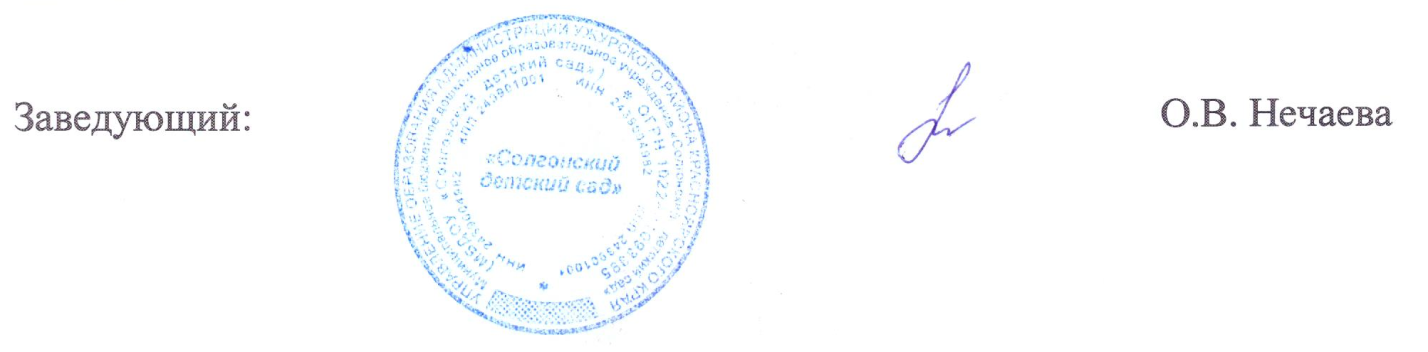 Выписка из приказа № 14/3-д от 02.09.2019 г. «О зачислении»МБДОУ «Солгонский детский сад» 